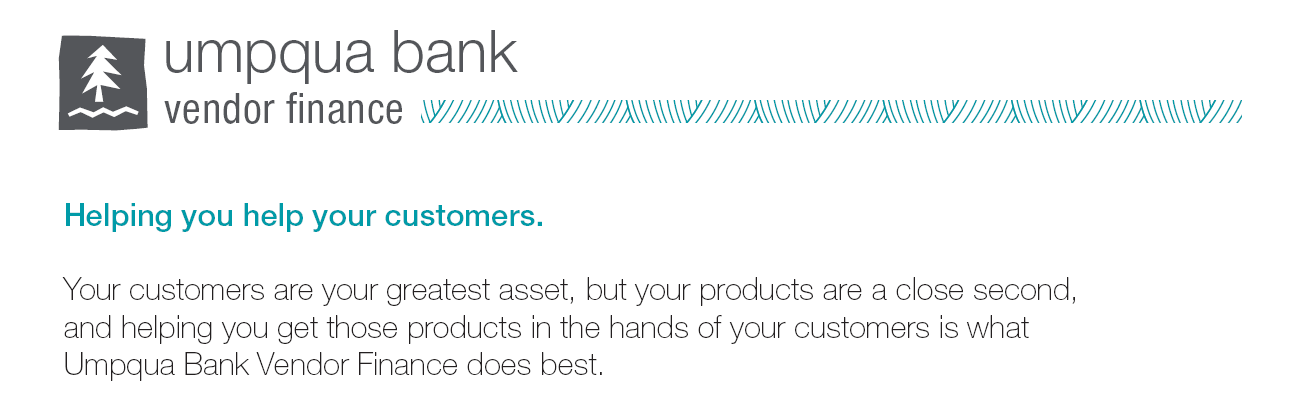       Rates good through 03/31/2023On Approved Credit (A Credits)
Zero down payment Equipment Finance Agreement 
These are application only rates with a minimum of two years’ time in business.
$200 admin fee for non-titled equipment and $400 admin fee for titled equipment.
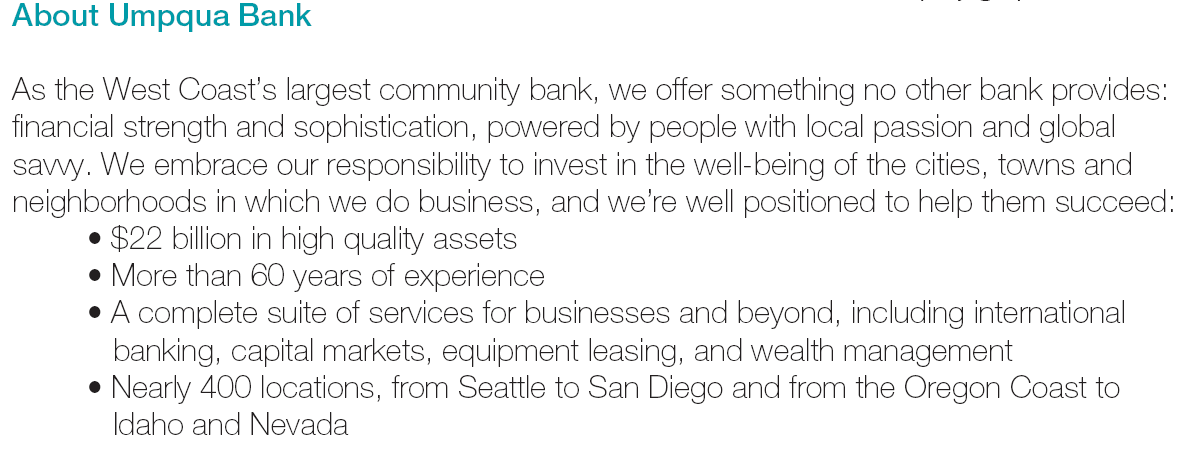 Equipment Cost36 Months48 months60 MonthsAPR$5,000 to $49,999.03134.02441.020288%$50,000 to $149,999.03088.02395.019807%$150,000+.03065.02372.019576.5%Jon BallRegional Sales ManagerVendor Financeoffice:  503 502-5964email:  jonball@umpquabank.comDon CrosbyVendor Experience RepresentativeVendor Financeoffice:  503 327-2647email:  dcrosby@umpquabannk.com